Viernes 17 de diciembre de 2021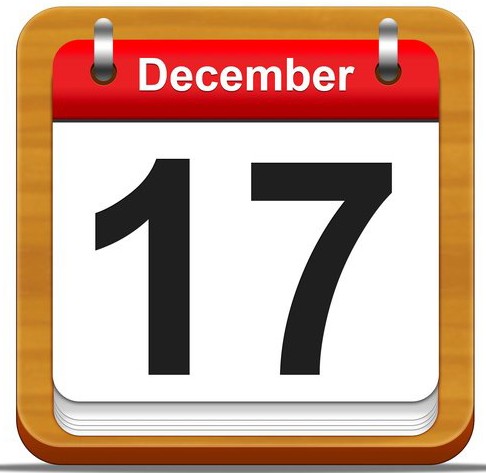 10:00 a 12:00hs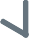 Formato virtual a través de la plataforma de ZOOM10:00h Bienvenida a las personas participantes. Pilar Villarino, Directora Ejecutiva del CERMI Estatal.Las personas que harán la presentación intervendrán desde la Sala de Reuniones Alberto Arbide del CERMI Estatal.Acto accesible 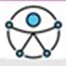 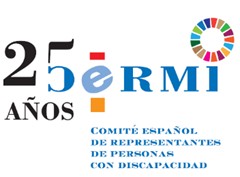 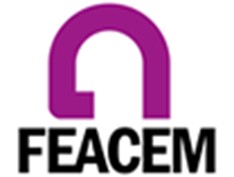 10:05h Introducción a la Sesión de TrabajoDaniel Aníbal García Diego, Presidente de la Comisión de Inclusión Laboral del CERMI Estatal y Presidente de FEACEM.10:15h Presentación de los principales asuntos de interésPepa Torres, Secretaria de la Comisión de Inclusión Laboral del CERMI Estatal y Directora Gerente de  FEACEM.Daniel Aníbal García Diego, Presidente de la Comisión de Inclusión Laboral del CERMI Estatal y Presidente de FEACEM.1.- Real Decreto 818/2021, de 28 de septiembre, por el que se regulan los programas comunes de activación  para el empleo del Sistema Nacional de Empleo.2.- Libro Blanco del Empleo de las Personas con Discapacidad.3.- Otros asuntos de la agenda política relevantes para la estrategia de inclusión laboral de las personas con discapacidad:Real Decreto Legislativo 3/2015, de 23 de octubre, por el que se aprueba el texto refundido de la Ley de EmpleoObservación General del Comité sobre el derecho de las personas con discapacidad a trabajar y al empleo (artículo 27 de la CDPD).Modificación de la Ley General de la Seguridad Social para la simplificación y mejor del nivel asistencial del desempleoAnteproyecto de Ley por la que se regulan los incentivos a la contratación laboral y otras medidas de impulso y mantenimiento del empleo estable financiadas con bonificaciones en las cuotas de la seguridad socialOtras cuestiones de interés.10:45h Debate con todas las personas participantesEspacio destinado a resolver dudas, compartir sugerencias, realizar aportaciones, y todo lo que las  entidades del CERMI quieran tratar sobre los temas presentados previamente.12:15h Fin de la Sesión de Trabajo